REPÚBLICA DE COLOMBIA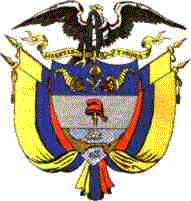 RAMA JUDICIAL DEL PODER PÚBLICOJUZGADO SEGUNDO PROMISCUO DEL CIRCUITOLETICIA  -  AMAZONASLeticia, Amazonas, catorce (14) de octubre de dos mil veinte (2020)ESTADO ARTICULO 295 CÓDIGO GENERAL DEL PROCESOPara notificar legalmente a las partes los autos antes relacionados, se fija el presente estado en un lugar público y visible de la Secretaría del Juzgado, y en la página web de este juzgado en la plataforma de la Rama Judicial, siendo las OCHO DE LA MAÑANA (08:00 A.M.) de hoy 14 DE OCTUBRE 2020.MYRIAM PAOLA CARRILLO MARQUEZSECRETARIACLASE Y NUMERO DE PROCESODEMANDANTEDEMANDADOFECHA DEL AUTODECISIÒNVERBAL 2016-00247BANCOLOMBIAGUILLERMO ZAMBRANO PANTOJA13-OCTUBRE-2020DECRETA DESISTIMIENTO TACITOORD. LABORAL 2017-00224WILMER TOVAR GONZALEZSEGURIDAD ATLAS LTDA13-OCTUBRE-2020FIJA FECHA PARA AUDIENCIAEJECUTIVO 2018-00010BANCO BBVA ROCHARD MAY JIMENEZ13-OCTUBRE-2020FIJA HONORARIOS A SECUESTREORD. LABORAL 2018-00039MANOLO HUMBERTO CARDENASALEXANDRA CARDENAS MENDOZA Y OTROS13-OCTUBRE-2020FIJA FECHA PARA AUDIENCIAORD. LABORAL 2018-00078SANTIAGO QUINTERO ZAPARAALEXANDRA CARDENAS MENDOZA Y OTROS13-OCTUBRE-2020FIJA FECHA PARA AUDIENCIAORD. LABORAL 2018-00150RICKY REINALDO SANGAMACAFAMAZ13-OCTUBRE-2020TOMA NOTA EMBARGOEJ. LABORAL 2018-00167VALERIA VALENTINA VASQUEZJOSE PRADO BARDAL13-OCTUBRE-2020ORDENA ARCHIVOEJECUTIVO 2019-00147OLIVERIO CABRERA OCHOASIGIFREDO BELTRAN FILO13-OCTUBRE-2020AGREGA DESPACHO COMOSORIOEJ. HIPOTECARIO 2019-00212BANCO BBVAEVA NELLY GRANDE PAREDES13-OCTUBRE-2020REQUIERE ART. 317 C.G.P.EJ. HIPOTECARIO 2019-00213BANCO BBVALUZ STELLA LOPEZ USECHE13-OCTUBRE-2020REQUIERE ART. 317 C.G.P.EJECUTIVO 2019-00235CARLOS AUGUSTO ARRIETAJAKELIN PATIÑO VELASCO13-OCTUBRE-2020REQUIERE ART. 317 C.G.P.EJ. HIPOTECARIO 2019-00248BANCO BBVAWILMER MOLINA CUELLAR13-OCTUBRE-2020REQUIERE ART. 317 C.G.P.ACCION DE CUMPLIMIENTO 2020-00005LUIS EDMUNDO MONCAYODEPARTAMENTO DEL AMAZONAS13-OCTUBRE-2020INADMITE PETICIONORD. LABORAL 2020-00011WOLFAN RENE CADAVID TANGARIFEALEXANDER MUÑOZ OBANDO13-OCTUBRE-2020FIJA FECHA PARA AUDIENCIA – RECONOCE PERSONERIAORD. LABORAL 2020-00058MARCIA YESENIA ARIMUYA MOSQUERAFUNDACION BIEN ESTAR13-OCTUBRE-2020FIJA FECHA PARA AUDIENCIAORD. LABORAL 2020-00059KHATERINE LESLEY CHACON ARBELAEZFUNDACION CLINICA LETICIA13-OCTUBRE-2020RECHAZA DEMANDAORD. LABORAL 2020-00060VIRNA LIZZY CAICEDOFUNDACION BIEN ESTAR13-OCTUBRE-2020FIJA FECHA PARA AUDIENCIAORD. LABORAL 2020-00062ERIKA ANDREA TABARES GRANDEMIGUEL SOCRATES DELAGADO GARCIA13-OCTUBRE-2020FIJA FECHA PARA AUDIENCIAORD. LABORAL 2020-00072MANYER ANTONI ROJAS MORIANOFUNDACION BIEN ESTAR13-OCTUBRE-2020FIJA FECHA PARA AUDIENCIAORD. LABORAL 2020-00063 VICTOR AMIA HUANIRIFUNDACION BIEN ESTAR13-OCTUBRE-2020RECHAZA DEMANDAORD. LABORAL 2018-00092MARIANO CAMPOS SALINASINTERCUSTOMN SAS13-OCTUBRE-2020ORDENA ARCHIVOORD. LABORAL 2017-00127 JHON HELI URIZA BARDALES EDWIN ANDRES DAZA ORTIZ – ELECTRO GAS LETICIA13-OCTUBRE-2020ORDENA ARCHIVOEJ. HIPOTECARIO 2014-00093BANCOLOMBIAORLANDO ARAGON PARADA13-OCTUBRE-2020DA POR TERMINADO PROCESOEJECUTIVO 2016-00184BANCO BBVAMAIRA MARTINEZ MUÑOZ13-OCTUBRE -2020REQUIERE ACTOREJECUTIVO 2016-00248BANCOLOMBIAGUILLERMO IGANCIO ZAMBRANO13-OCTUBRE-2020DECRETA SECUESTROEJECUTIVO 2017-00055BANCO DE OCCIDENTECARLOS FARIAS PACHECO13-OCTUBRE-2020DECRETA EMBARGOEJECUTIVO 2017-00092BANCO DE OCCIDENTECOMERCIALIZADORA UNIPEZ13-OCTUBRE-2020APRUEBA LIQUIDACION DE CREDITOEJECUTIVO 2019-00194JOSE EDWIN GUZMAN CARDENASLUIS GERARDO ZULUAGA DUQUE13-OCTUBRE-2020ORDENA REMITIR COPIA DE AUTOEJECUTIVO 2019-00200JAVIER ARCILA ZAPATALUIS GERARDO ZULUAGA DUQUEORDENA CANCELAR EMDIDA – RECONOCE PERSONERIA